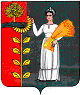 СОВЕТ ДЕПУТАТОВСЕЛЬСКОГО ПОСЕЛЕНИЯ ДУРОВСКИЙ СЕЛЬСОВЕТДобринского муниципального района Липецкой области5- cессия VI- созываР Е Ш Е Н И Е28.12.2020 г.                                    c. Дурово                                         № 25- рсО Бюджете сельского поселения Дуровский сельсовет Добринского муниципального района Липецкой области Российской Федерации на 2021 год и на плановый период 2022 и 2023 годовСтатья 1. Основные характеристики бюджета сельского поселения на 2021 год и на плановый период 2022 и 2023 годов1. Утвердить основные характеристики бюджета сельского поселения на 2021 год:1) общий объем доходов бюджета сельского поселения в сумме 3 702 091,47 рублей;2) общий объем расходов бюджета сельского поселения в сумме 3 702 091,47 рублей.2. Утвердить основные характеристики бюджета сельского поселения на 2022 год и на 2023 год:1) общий объем доходов бюджета сельского поселения на 2022 год в сумме 2 622 991,51 рублей; на 2023 год в сумме 2 642 276,19 рублей;2) общий объем расходов бюджета сельского поселения  на 2022 год в сумме 2 622 991,51 рублей, в том числе условно утвержденные расходы в сумме 70 000,00 рублей и на 2023 год в сумме 2 642 276,19 рублей, в том числе условно утвержденные расходы в сумме 135 000,00 рублей. Статья 2. Нормативы формирования доходов бюджета сельского поселения 1. Утвердить, что бюджет сельского поселения в 2021 году и плановый период 2022 и 2023 годов формируется за счет налоговых и неналоговых доходов в соответствии с законодательством Российской Федерации о налогах и сборах.Статья 3. Главные администраторы доходов и источников финансирования дефицита бюджета1. Утвердить перечень главных администраторов доходов бюджета сельского поселения на 2021 год и на плановый период 2022 и 2023 годов согласно приложению 1 к настоящему решению.2. Утвердить перечень главных администраторов  источников  внутреннего финансирования  дефицита  бюджета сельского поселения на 2021 год и на плановый период 2022 и 2023 годов согласно приложению 2 к настоящему решению. 3. Утвердить перечень главных администраторов доходов бюджета сельского поселения – территориальных органов федеральных органов исполнительной власти  на 2021 год и на плановый период 2022 и 2023 годов согласно приложению 3 к настоящему решению.Статья 4. Объемы поступлений доходов в бюджет сельского поселения1. Учесть в бюджете сельского поселения  объем поступления доходов:                1) на 2021 год согласно приложению 4  к настоящему  решению;  2) на плановый период 2022 и 2023 годов согласно приложению 5 к настоящему  решению.2. Утвердить объем межбюджетных трансфертов, предусмотренных к получению из областного бюджета:1) на 2021 год в сумме 2 543 071,47 рублей согласно приложению 12 к настоящему решению;2) на 2022 год в сумме 1 716 991,51 рублей и на 2023 год в сумме 1 723 276,19 рублей согласно приложению 13 к настоящему решению.3. Утвердить объем межбюджетных трансфертов, предусмотренных к получению из районного бюджета:1) на 2021 год в сумме 273 020,00 рублей согласно приложению 16 к настоящему решению.Статья 5. Бюджетные ассигнования бюджета сельского поселения на 2021 год и на плановый период 2022 и 2023 годов1. Утвердить распределение бюджетных ассигнований сельского поселения по разделам и подразделам классификации расходов бюджетов Российской Федерации:1) на 2021 год согласно приложению 6 к настоящему решению;2) на плановый период 2022 и 2023 годов согласно приложению 7  к настоящему  решению.2.Утвердить ведомственную структуру расходов бюджета сельского поселения:1) на 2021 год согласно приложению 8 к настоящему  решению;2) на плановый период 2022 и 2023 годов согласно приложению 9 к настоящему решению.3. Утвердить распределение расходов бюджета сельского поселения по разделам, подразделам, целевым статьям (муниципальным программам и непрограммным направлениям деятельности), группам видов расходов классификации расходов бюджетов Российской Федерации:1) на 2021 год согласно приложению 10 к настоящему решению;2) на плановый период 2022 и 2023 годов согласно приложению 11 к настоящему  решению.4. Утвердить объем бюджетных ассигнований Дорожного фонда на 2021 год в сумме    273 020,00 рублей.5. Утвердить объем межбюджетных трансфертов, передаваемых бюджету муниципального района из бюджета сельского поселения на осуществление части полномочий по решению вопросов местного значения:1) на 2021 год в сумме 1 222 276,00 рублей согласно приложению 14 к настоящему решению;2) на 2022 год в сумме 695 298,00 рублей и на 2023 год в сумме 645 383,00 рублей согласно приложению 15 к настоящему решению.Статья 6. Муниципальные заимствования, муниципальный долг и предоставление муниципальных гарантий  сельского поселения1. Утвердить верхний предел муниципального  долга сельского поселения на 1 января 2022 года равен нулю, в том числе верхний предел долга по муниципальным гарантиям  сельского поселения равен нулю.2. Утвердить верхний предел муниципального  долга сельского поселения на 1 января 2023 года равен нулю, в том числе верхний предел долга по муниципальным гарантиям  сельского поселения равен нулю.3. Утвердить верхний предел муниципального  долга сельского поселения на 1 января 2024 года равен нулю, в том числе верхний предел долга по муниципальным гарантиям  сельского поселения равен нулю.Статья 7.   Установление арендной платы1. Утвердить базовый уровень годовой арендной платы за пользование муниципальным имуществом, находящимся в собственности поселения, в размере 500 рублей за .Статья 8. Особенности исполнения бюджета сельского поселения 1. Установить перечень расходов бюджета сельского поселения, подлежащих финансированию в первоочередном порядке: заработная плата и начисления на нее, оплата коммунальных  услуг, безвозмездные перечисления бюджету Добринского муниципального района.2. Осуществлять доведение лимитов бюджетных обязательств до главных распорядителей средств бюджета сельского поселения по расходам, указанным в части 1 настоящей статьи. По остальным расходам доведение лимитов бюджетных обязательств,  производить с учетом ожидаемого исполнения бюджета сельского поселения.3. Установить в соответствии с частью 3 статьи 217 Бюджетного кодекса Российской Федерации, что основанием для внесения  изменений в показатели сводной бюджетной росписи сельского поселения, связанные с особенностями исполнения бюджета сельского поселения и (или) перераспределения бюджетных ассигнований между главными распорядителями средств бюджета сельского поселения без внесения изменений в настоящее решение является:- передача полномочий по финансированию отдельных учреждений, мероприятий или расходов;- уточнение межбюджетных трансфертов из федерального, областного и районного бюджетов;- перераспределение бюджетных ассигнований, предусмотренных главным распорядителям средств бюджета поселения, в пределах общего объема бюджетных ассигнований на реализацию муниципальной программы в целях софинансирования субсидий и иных межбюджетных трансфертов из федерального и областного бюджетов;- перераспределение бюджетных ассигнований, предусмотренных на выполнение условий софинансирования по реализации национальных проектов между главными распорядителями средств бюджета поселения, разделами, подразделами, целевыми статьями и видами расходов классификации расходов бюджетов.4. Бюджетные ассигнования на исполнение публичных нормативных обязательств в бюджете на 2021 год не предусмотрено.Статья 9. Вступление в силу настоящего решенияНастоящее решение вступает в силу с 1 января 2021 года.Председатель Совета депутатов  сельского поселения Дуровский сельсовет                                                  М.В. Александрова  Приложение № 1к  бюджету  сельского поселенияДуровский сельсовет Добринского муниципального района Липецкой областиРоссийской Федерации на 2021 годи плановый период 2022 и 2023 годовПеречень главных администраторов доходов бюджета сельского поселения  на 2021 год и на плановый период 2022 и 2023 годовПриложение № 2к  бюджету  сельского поселенияДуровский сельсовет Добринского муниципального района Липецкой областиРоссийской Федерации на 2021 годи плановый период 2022 и 2023 годовПереченьглавных администраторов источников внутреннего финансированиядефицита бюджета сельского поселения на 2021 год и плановый период 2022-2023 годов Приложение № 6                                                                                                                                    к  бюджету  сельского поселенияДуровский сельсовет Добринского муниципального района Липецкой областиРоссийской Федерации на 2021 годи плановый период 2022 и 2023 годовРаспределение бюджетных ассигнований сельского поселенияпо разделам и подразделам классификации расходов бюджетов Российской Федерации  на 2021 годруб. Приложение № 7к  бюджету  сельского поселенияДуровский сельсовет Добринского муниципального района Липецкой областиРоссийской Федерации на 2021 годи плановый период 2022 и 2023 годовРаспределение бюджетных ассигнований сельского поселенияпо разделам и подразделам  классификации расходов бюджетов Российской Федерации  на плановый период 2022 и 2023 годовруб. Приложение № 8к  бюджету  сельского поселенияДуровский сельсовет Добринского муниципального района Липецкой областиРоссийской Федерации на 2021 годи плановый период 2022 и 2023 годовВЕДОМСТВЕННАЯ СТРУКТУРАрасходов бюджета сельского поселения на 2021 годруб.Приложение № 9к бюджету сельского поселенияДуровский сельсовет Добринского муниципального района Липецкой областиРоссийской Федерации на 2021 годи плановый период 2022 и 2023 годовВЕДОМСТВЕННАЯ СТРУКТУРАрасходов бюджета сельского поселения на плановый период 2022 и 2023 годовруб.Приложение № 10                         к бюджету сельского поселенияДуровский сельсовет Добринского муниципального района Липецкой областиРоссийской Федерации на 2021 годи плановый период 2022 и 2023 годовРаспределение  расходов бюджета сельского поселения  по разделам, подразделам, целевым статьям (муниципальным программам и непрограммным направлениям деятельности), группам видов расходов классификации расходов бюджетов Российской Федерации на  2021 годруб.Приложение № 11                                                                                                                                                      к бюджету сельского поселенияДуровский сельсовет Добринского муниципального района Липецкой областиРоссийской Федерации на 2021 годи плановый период 2022 и 2023 годовРаспределение  расходов бюджета сельского поселения  по разделам, подразделам, целевым статьям (муниципальным программам и непрограммным направлениям деятельности), группам видов расходов классификации расходов бюджетов Российской Федерации на  плановый период 2022 и 2023 годовруб.Приложение № 12                                                                                                                                                      к бюджету сельского поселенияДуровский сельсовет Добринского муниципального района Липецкой областиРоссийской Федерации на 2021 годи плановый период 2022 и 2023 годовОбъем межбюджетных трансфертов, предусмотренных к получениюиз областного бюджета на 2021 годруб.Приложение № 13 к бюджету сельского поселенияДуровский сельсовет Добринского муниципального района Липецкой областиРоссийской Федерации на 2021 годи плановый период 2022 и 2023 годовОбъем межбюджетных трансфертов, предусмотренных к получениюиз областного бюджета на плановый период 2022 и 2023 годов руб.Приложение № 14 к бюджету сельского поселенияДуровский сельсовет Добринского муниципального района Липецкой областиРоссийской Федерации на 2021 годи плановый период 2022 и 2023 годовОбъем межбюджетных трансфертов,  передаваемых бюджетумуниципального района из бюджета сельского поселенияна осуществление части полномочий по решениювопросов местного значения на 2021 годруб. Приложение № 15 к бюджету сельского поселенияДуровский сельсовет Добринского муниципального района Липецкой областиРоссийской Федерации на 2021 годи плановый период 2022 и 2023 годовОбъем межбюджетных трансфертов,  передаваемых бюджетумуниципального района из бюджета сельского поселенияна осуществление части полномочий по решениювопросов местного значения на плановый период 2022 и 2023 годовруб.      Приложение № 16 к бюджету сельского поселенияДуровский сельсовет Добринского муниципального района Липецкой областиРоссийской Федерации на 2021 годи плановый период 2022 и 2023 годовОбъем межбюджетных трансфертов, предусмотренных к получениюиз районного бюджетана 2021 годруб.Код бюджетной классификации  Российской ФедерацииКод бюджетной классификации  Российской ФедерацииНаименование главного администратора доходов бюджета сельского поселенияглавного администратора доходовдоходов бюджета сельского поселенияНаименование главного администратора доходов бюджета сельского поселения906Администрация сельского поселения Дуровский сельсовет Добринского муниципального района Липецкой области Российской Федерации9061 11 05075 10 0000 120Доходы от сдачи в аренду имущества, составляющего казну сельских поселений (за исключением земельных участков)9061 14 02053 10 0000 410Доходы от реализации иного имущества, находящегося в собственности сельских  поселений (за исключением имущества муниципальных бюджетных и автономныхучреждений, а также имущества муниципальных  унитарных предприятий, в том числе казенных),  в части реализации основных средств по указанному имуществу9061 14 06025 10 0000 430Доходы от продажи земельных участков, находящихся в собственности сельских поселений (за исключением земельных участков муниципальных бюджетных и автономных учреждений)9061 17 01050 10 0000 180Невыясненные поступления, зачисляемые в бюджеты сельских поселений9061 17 14030 10 0000 150Средства самообложения граждан, зачисляемые в бюджеты сельских поселений9062 02 15001 10 0000 150Дотации бюджетам сельских поселений на выравнивание бюджетной обеспеченности9062 02 15002 10 0000 150Дотации бюджетам сельских поселений  на поддержку мер по обеспечению сбалансированности бюджетов9062 02 19999 10 0000 150Прочие дотации  бюджетам сельских поселений9062 02 20041 10 0000 150Субсидии бюджетам сельских поселений на  строительство,   модернизацию, ремонт  и  содержание     автомобильных   дорог   общего пользования, в том числе дорог в поселениях  (за  исключением автомобильных   дорог  федерального значения)9062 02 29999 10 0000 150Прочие субсидии бюджетам сельских поселений9062 02 35118 10 0000 150Субвенции бюджетам сельских поселений на осуществление первичного воинского учета на территориях, где отсутствуют военные комиссариаты9062 02 39999 10 0000 150Прочие субвенции бюджетам сельских поселений9062 02 40014 10 0000 150Межбюджетные трансферты, передаваемые бюджетам сельских поселений из бюджетов муниципальных районов на осуществление части полномочий по решению вопросов местного значения в соответствии с заключенными соглашениями9062 02 49999 10 0000 150Прочие межбюджетные трансферты, передаваемые бюджетам сельских поселений9062 02 90054 10 0000 150Прочие безвозмездные поступления в бюджеты сельских поселений от бюджетов муниципальных районов9062 07 05010 10 0000 150Безвозмездные поступления от физических и юридических лиц на финансовое обеспечение дорожной деятельности, в том числе добровольных пожертвований, в отношении автомобильных дорог общего пользования местного значения сельских поселений  9062 07 05020 10 0000 150Поступления от денежных пожертвований, предоставляемых физическими лицами получателям средств бюджетов сельских поселений9062 07 05030 10 0000 150Прочие безвозмездные поступления в бюджеты сельских поселений9062 08 05000 10 0000 150Перечисления из бюджетов сельских поселений (в бюджеты поселений) для осуществления возврата (зачета) излишне уплаченных или излишне  взысканных сумм налогов, сборов и иных платежей, а также сумм процентов за несвоевременное  осуществление такого возврата и процентов, начисленных на излишне взысканные суммы9062 19 60010 10 0000 150Возврат прочих остатков субсидий, субвенций и иных межбюджетных трансфертов, имеющих целевое назначение, прошлых лет из бюджетов сельских поселенийКод бюджетной классификации  Российской Федерации Код бюджетной классификации  Российской Федерации Наименование источников внутреннего финансирования бюджетаНаименование источников внутреннего финансирования бюджета906Администрация сельского поселения Дуровский сельсовет Добринского муниципального района Липецкой области Российской Федерации90601 05 020110 0 000 510Увеличение прочих остатков денежных средств бюджетов сельских поселенийУвеличение прочих остатков денежных средств бюджетов сельских поселений90601 05 020110 0 000 610Уменьшение прочих остатков денежных средств бюджетов сельских поселенийУменьшение прочих остатков денежных средств бюджетов сельских поселений90601 03 01 00 10 0000 710Получение кредитов от других бюджетов бюджетной системы Российской Федерации бюджетами сельских поселений в валюте Российской ФедерацииПолучение кредитов от других бюджетов бюджетной системы Российской Федерации бюджетами сельских поселений в валюте Российской Федерации90601 03 01 00 10 0000 810Погашение бюджетами сельских поселений кредитов от других бюджетов бюджетной системы Российской Федерации в валюте Российской ФедерацииПогашение бюджетами сельских поселений кредитов от других бюджетов бюджетной системы Российской Федерации в валюте Российской Федерации		Приложение 3к  бюджету  сельского поселенияДуровский сельсовет Добринского муниципального района Липецкой областиРоссийской Федерации на 2021 годи плановый период 2022 и 2023 годовПеречень  главных администраторов доходов бюджета сельского поселения – территориальных органов федеральных органов исполнительной власти на 2021 год и плановый период 2022 и 2023 годов<*> Администрирование поступлений по всем подстатьям соответствующей статьи осуществляется администратором, указанным в группировочном коде бюджетной классификации.Приложение 4  к  бюджету  сельского поселенияДуровский сельсовет Добринского муниципального района Липецкой областиРоссийской Федерации на 2021 год        и плановый период 2022 и 2023 годовПриложение 4  к  бюджету  сельского поселенияДуровский сельсовет Добринского муниципального района Липецкой областиРоссийской Федерации на 2021 год        и плановый период 2022 и 2023 годовОбъем доходов по бюджету сельского поселения Дуровский сельсовет на 2021 годОбъем доходов по бюджету сельского поселения Дуровский сельсовет на 2021 годОбъем доходов по бюджету сельского поселения Дуровский сельсовет на 2021 год(в рублях)Код бюджетной классификацииНаименование показателейСумма                           2021 г.Налоговые доходы877 000,00101 02000 00 0000 110Налог на доходы с физических лиц173 000,00105 01000 00 0000 110Налог, взимаемый в связи с применением упрощенной системы налогообложения10 000,00106 01000 00 0000 110Налог на имущество физических лиц23 000,00106 06000 00 0000 110Земельный налог671 000,00Неналоговые доходы9 000,00 114 06000 00 0000 430 Доходы от продажи земельных участков, государственная собственность на которые разграничена (за исключением земельных участков бюджетных и автономных учреждений)9 000,001 00 00000 00 0000 000Итого собственных доходов886 000,00202 15001 10 0000 150Дотация на выравнивание бюджетной обеспеченности поселений1 816 000,00202 15002 10 0000 150Дотация на поддержку мер по обеспечению сбалансированности местных бюджетов627 700,00202 29999 10 0000 150Прочие субсидии бюджетам сельских поселений10 471,47202 35118 10 0000 150Субвенция бюджетам поселений на осуществление первичного воинского учета на территориях, где отсутствуют военные комиссариаты88 900,00202 40014 10 0000 150Межбюджетные трансферты, передаваемые бюджетам сельских поселений из бюджетов муниципальных районов на осуществление части полномочий по решению вопросов местного значения в соответствии с заключенными соглашениями273 020,002 00 00000 00 0000 000Безвозмездные поступления, всего2 816 091,47ВСЕГО ДОХОДОВ3 702 091,47Приложение 5  к  бюджету  сельского поселенияДуровский сельсовет Добринского муниципального района Липецкой областиРоссийской Федерации на 2021 годи плановый период 2022 и 2023 годовПриложение 5  к  бюджету  сельского поселенияДуровский сельсовет Добринского муниципального района Липецкой областиРоссийской Федерации на 2021 годи плановый период 2022 и 2023 годовПриложение 5  к  бюджету  сельского поселенияДуровский сельсовет Добринского муниципального района Липецкой областиРоссийской Федерации на 2021 годи плановый период 2022 и 2023 годовОбъем доходов по бюджету сельского поселения                                                                                                                         Дуровский сельсовет на плановый период 2022-2023 годовОбъем доходов по бюджету сельского поселения                                                                                                                         Дуровский сельсовет на плановый период 2022-2023 годовОбъем доходов по бюджету сельского поселения                                                                                                                         Дуровский сельсовет на плановый период 2022-2023 годовОбъем доходов по бюджету сельского поселения                                                                                                                         Дуровский сельсовет на плановый период 2022-2023 годов(в рублях)(в рублях)Код бюджетной классификацииНаименование показателей2022 год2023 годНалоговые доходы897 000,00910 000,00101 02000 00 0000 110Налог на доходы с физических лиц175 000,00175 000,00105 01000 00 0000 110Налог, взимаемый в связи с применением упрощенной системы налогообложения10 000,0010 000,00106 01000 00 0000 110Налог на имущество физических лиц24 000,0025 000,00106 06000 00 0000 110Земельный налог688 000,00 700 000,00Неналоговые доходы9 000,009 000,00 114 06021 01 1000 430 Доходы от продажи земельных участков, государственная собственность на которые разграничена (за исключением земельных участков бюджетных и автономных учреждений)9 000,009 000,001 00 00000 00 0000 000Итого собственных доходов906 000,00919 000,00202 15001 10 0000 150Дотация на выравнивание бюджетной обеспеченности поселений1 617 000,001 619 000,00202 29999 10 0000 150Прочие субсидии бюджетам сельских поселений10 391,5110 476,19202 35118 10 0000 150Субвенция бюджетам поселений на осуществление первичного воинского учета на территориях, где отсутствуют военные комиссариаты89 600,0093 800,002 00 00000 00 0000 000Безвозмездные поступления, всего1 716 991,511 723 276,19ВСЕГО ДОХОДОВ2 622 991,512 642 276,19НаименованиеРазделПодраздел2021 годВсего3 702 091,47Общегосударственные вопросы01002 083 173,47Функционирование высшего должностного  лица субъекта Российской Федерации и муниципального образования0102775 525,00Функционирование Правительства Российской Федерации, высших исполнительных органов государственной власти субъектов Российской Федерации, местных администраций 01041 176 678,00Обеспечение деятельности финансовых, налоговых и таможенных органов и органов финансового(финансово-бюджетного) надзора0106115 470,00Другие общегосудароственные вопросы011315 500,47Национальная оборона020088 900,00Мобилизационная  и вневойсковая подготовка020388 900,00Национальная экономика0400273 020,00Дорожное хозяйство (дорожные фонды)0409273 020,00Жилищно-коммунальное хозяйство0500100 000,00Благоустройство0503100 000,00Культура, кинематография08001 106 806,00Культура08011 106 806,00Социальная политика100050 192,00Пенсионное обеспечение100150 192,00НаименованиеРазделПодраздел2022 год2023 годВсего2 622 991,512 642 276,19Общегосударственные вопросы01001 813 371,511 813 371,19Функционирование высшего должностного  лица субъекта Российской Федерации и муниципального образования0102734 204,00734 204,00Функционирование Правительства Российской Федерации, высших исполнительных органов государственной власти субъектов Российской Федерации, местных администраций 0104948 197,00948 197,00Обеспечение деятельности финансовых, налоговых и таможенных органов и органов финансового(финансово-бюджетного) надзора0106115 470,00115 470,00Другие общегосудароственные вопросы011315 500,5115 500,19Национальная оборона020089 600,0093 800,00Мобилизационная  и вневойсковая подготовка020389 600,0093 800,00Жилищно-коммунальное хозяйство050020 000,0020 000,00Благоустройство050320 000,0020 000,00Культура, кинематография0800579 828,00529 913,00Культура 0801579 828,00529 913,00Социальная политика100050 192,0050 192,00Пенсионное обеспечение100150 192,0050 192,00Условно утвержденные расходы70 000,00135 000,00Условно утвержденные расходы70 000,00135 000,00НаименованиеГлавныйраспорядительРазделПодразделЦелевая статьяВид расходовСумма (в рублях)Администрация сельского поселения Дуровский сельсовет Добринского муниципального района Липецкой области Российской Федерации, всего9063 702 091,47Общегосударственные вопросы906012 083 173,47Функционирование высшего должностного лица субъекта Российской Федерации и муниципального образования9060102775 525,00Непрограммные расходы бюджета сельского поселения906010299 0 00 00000775 525,00Обеспечение деятельности органов  местного самоуправления сельского поселения906010299 1 00 00000775 525,00Обеспечение деятельности главы местной администрации (исполнительно-распорядительного органа муниципального образования)  906010299 1 00 00050775 525,00Расходы на выплаты персоналу в целях обеспечения выполнения функций государственными (муниципальными) органами, казенными учреждениями, органами управления государственными внебюджетными фондами906010299 1 00 00050100775 525,00Функционирование Правительства Российской Федерации, высших исполнительных органов государственной власти субъектов Российской Федерации, местных администраций 90601041 176 678,00Непрограммные расходы бюджета  сельского поселения906010499 0 00 000001 176 678,00Иные непрограммные мероприятия906010499 9 00 000001 176 678,00Расходы на выплаты по оплате труда работников органов местного самоуправления906010499 9 00 00110953 363,00Расходы на выплаты персоналу в целях обеспечения выполнения функций государственными (муниципальными) органами, казенными учреждениями, органами управления государственными внебюджетными фондами906010499 9 00 00110100953 363,00Расходы на обеспечение функций органов местного самоуправления (за исключением расходов на выплаты по оплате труда работников указанных органов)906010499 9 00 00120223 315,00Закупка товаров, работ и услуг для обеспечения государственных (муниципальных) нужд906010499 9 00 00120200176 815,00Иные бюджетные ассигнования906010499 9 00 0012080046 500,00Обеспечение деятельности финансовых, налоговых и таможенных органов и органов финансового(финансово-бюджетного) надзора9060106115 470,00Непрограммные расходы бюджета сельского поселения906010699 0 00 00000115 470,00Иные непрограммные мероприятия 906010699 9 00 00000115 470,00Межбюджетные трансферты бюджету муниципального района из бюджета  сельского поселения на осуществление части полномочий по решению вопросов местного значения в соответствии с заключенным соглашением 906010699 9 00 00130115 470,00Межбюджетные трансферты906010699 9 00 00130500115 470,00Другие общегосударственные вопросы906011315 500,47Муниципальная программа сельского поселения «Устойчивое развитие территории сельского поселения Дуровский сельсовет на 2019-2024 годы»906011301 0 00 0000015 500,47Подпрограмма «Обеспечение реализации муниципальной политики на территории сельского поселения Дуровский сельсовет»906011301 4 00 0000015 500,47Основное мероприятие «Приобретение услуг по сопровождению сетевого программного обеспечения по электронному ведению похозяйственного учета»906011301 4 02 0000015 500,47Расходы на приобретение программного обеспечения906011301 4 02 8679010 471,47Закупка товаров, работ и услуг для обеспечения государственных (муниципальных) нужд906011301 4 02 8679020010 471,47Расходы на приобретение программного обеспечения на условиях софинансирования с областным бюджетом906011301 4 02 S67905 029,00Закупка товаров, работ и услуг для обеспечения государственных (муниципальных) нужд906011301 4 02 S67902005 029,00Национальная оборона9060288 900,00Мобилизационная  и вневойсковая подготовка906020388 900,00Непрограммные расходы бюджета  сельского поселения906020399 0 00 0000088 900,00Иные непрограммные мероприятия906020399 9 00 0000088 900,00Осуществление первичного воинского учета на территориях, где отсутствуют военные комиссариаты906020399 9 00 5118088 900,00Расходы на выплаты персоналу в целях обеспечения выполнения функций государственными (муниципальными) органами, казенными учреждениями, органами управления государственными внебюджетными фондами906020399 9 00 5118010080 400,00Закупка товаров, работ и услуг для обеспечения государственных (муниципальных) нужд906020399 9 00 511802008 500,00Национальная экономика90604273 020,00Дорожное хозяйство (дорожные фонды)9060409273 020,00Муниципальная программа сельского поселения «Устойчивое развитие территории сельского поселения Дуровский сельсовет на 2019-2024 годы»906040901 0 00 00000273 020,00Подпрограмма «Обеспечение населения качественной, развитой инфраструктурой и повышения уровня благоустройства территории сельского поселения Дуровский сельсовет»906040901 1 00 00000273 020,00Основное мероприятие «Содержание инженерной  инфраструктуры сельского поселения»906040901 1 01 00000273 020,00Расходы на содержание дорог906040901 1 01 41100273 020,00Закупка товаров, работ и услуг для обеспечения государственных (муниципальных) нужд906040901 1 01 41100200273 020,00Жилищно-коммунальное хозяйство90605100 000,00Благоустройство9060503100 000,00Муниципальная программа сельского поселения «Устойчивое развитие территории сельского поселения Дуровский сельсовет на 2019-2024 годы»906050301 0 00 00000100 000,00Подпрограмма «Обеспечение населения качественной, развитой инфраструктурой и повышения уровня благоустройства территории сельского поселения Дуровский сельсовет»906050301 1 00 00000100 000,00Основное мероприятие «Текущие расходы на содержание, реконструкцию и поддержание в рабочем состоянии системы уличного освещения сельского поселения»906050301 1 02 00000100 000,00Расходы на уличное освещение906050301 1 02 20010100 000,00Закупка товаров, работ и услуг для обеспечения государственных (муниципальных) нужд906050301 1 02 20010200100 000,00Культура,  кинематография 906081 106 806,00Культура90608011 106 806,00Муниципальная программа сельского поселения «Устойчивое развитие территории сельского поселения Дуровский сельсовет на 2019-2024 годы»906080101 0 00 000001 106 806,00Подпрограмма «Развитие социальной сферы на территории сельского поселения Дуровский сельсовет»906080101 2 00 000001 106 806,00Основное мероприятие «Создание условий и проведение мероприятий, направленных на развитие культуры сельского поселения»906080101 2 02 000001 106 806,00Межбюджетные трансферты бюджету муниципального района на осуществление полномочий в части создания условий для организации досуга и обеспечения жителей поселений услугами организаций культуры в соответствии с заключенным соглашением906080101 2 02 091001 106 806,00Межбюджетные трансферты906080101 2 02 091005001 106 806,00Социальная политика9061050 192,00Пенсионное обеспечение906100150 192,00Муниципальная программа сельского поселения «Устойчивое развитие территории сельского поселения Дуровский сельсовет на 2019-2024 годы»906100101 0 00 0000050 192,00Подпрограмма «Обеспечение реализации муниципальной политики на территории сельского поселения Дуровский сельсовет»906100101 4 00 0000050 192,00Основное мероприятие «Пенсионное обеспечение муниципальных служащих сельского поселения»906100101 4 08 0000050 192,00Расходы на пенсионное обеспечение муниципальных служащих сельского поселения9061001 01 4 08 2037050 192,00Социальное обеспечение и иные выплаты населению9061001 01 4 08 2037030050 192,00НаименованиеГлавныйраспорядительРазделПодразделЦелевая статьяВид расходов2022 год2023 годАдминистрация сельского поселения Дуровский сельсовет Добринского муниципального района Липецкой области Российской Федерации, всего9062 622 991,512 642 276,19Общегосударственные вопросы906011 813 371,511 813 371,19Функционирование высшего должностного лица субъекта Российской Федерации и муниципального образования9060102734 204,00734 204,00Непрограммные расходы бюджета сельского поселения906010299 0 00 00000734 204,00734 204,00Обеспечение деятельности органов  местного самоуправления сельского поселения906010299 1 00 00000734 204,00734 204,00Обеспечение деятельности главы местной администрации (исполнительно-распорядительного органа муниципального образования)  906010299 1 00 00050734 204,00734 204,00Расходы на выплаты персоналу в целях обеспечения выполнения функций государственными (муниципальными) органами, казенными учреждениями, органами управления государственными внебюджетными фондами906010299 1 00 00050100734 204,00734 204,00Функционирование Правительства Российской Федерации, высших исполнительных органов государственной власти субъектов Российской Федерации, местных администраций 9060104948 197,00948 197,00Непрограммные расходы бюджета  сельского поселения906010499 0 00 00000948 197,00948 197,00Иные непрограммные мероприятия906010499 9 00 00000948 197,00948 197,00Расходы на выплаты по оплате труда работников органов местного самоуправления906010499 9 00 00110948 197,00948 197,00Расходы на выплаты персоналу в целях обеспечения выполнения функций государственными (муниципальными) органами, казенными учреждениями, органами управления государственными внебюджетными фондами906010499 9 00 00110100948 197,00948 197,00Обеспечение деятельности финансовых, налоговых и таможенных органов и органов финансового(финансово-бюджетного) надзора9060106115 470,00115 470,00Непрограммные расходы бюджета сельского поселения906010699 0 00 00000115 470,00115 470,00Иные непрограммные мероприятия 906010699 9 00 00000115 470,00115 470,00Межбюджетные трансферты бюджету муниципального района из бюджета  сельского поселения на осуществление части полномочий по решению вопросов местного значения в соответствии с заключенным соглашением 906010699 9 00 00130115 470,00115 470,00Межбюджетные трансферты906010699 9 00 00130500115 470,00115 470,00Другие общегосударственные вопросы906011315 500,5115 500,19Муниципальная программа сельского поселения «Устойчивое развитие территории сельского поселения Дуровский сельсовет на 2019-2024 годы»906011301 0 00 0000015 500,5115 500,19Подпрограмма «Обеспечение реализации муниципальной политики на территории сельского поселения Дуровский сельсовет»906011301 4 00 0000015 500,5115 500,19Основное мероприятие «Приобретение услуг по сопровождению сетевого программного обеспечения по электронному ведению похозяйственного учета»906011301 4 02 0000015 500,5115 500,19Расходы на приобретение программного обеспечения906011301 4 02 8679010 391,5110 476,19Закупка товаров, работ и услуг для обеспечения государственных (муниципальных) нужд906011301 4 02 8679020010 391,5110 476,19Расходы на приобретение программного обеспечения на условиях софинансирования с областным бюджетом906011301 4 02 S67905 109,005 024,00Закупка товаров, работ и услуг для обеспечения государственных (муниципальных) нужд906011301 4 02 S67902005 109,005 024,00Национальная оборона9060289 600,0093 800,00Мобилизационная  и вневойсковая подготовка906020389 600,0093 800,00Непрограммные расходы бюджета  сельского поселения906020399 0 00 0000089 600,0093 800,00Иные непрограммные мероприятия906020399 9 00 0000089 600,0093 800,00Осуществление первичного воинского учета на территориях, где отсутствуют военные комиссариаты906020399 9 00 5118089 600,0093 800,00Расходы на выплаты персоналу в целях обеспечения выполнения функций государственными (муниципальными) органами, казенными учреждениями, органами управления государственными внебюджетными фондами906020399 9 00 5118010081 000,0085 200,00Закупка товаров, работ и услуг для обеспечения государственных (муниципальных) нужд906020399 9 00 511802008 600,008 600,00Жилищно-коммунальное хозяйство9060520 000,0020 000,00Благоустройство906050320 000,0020 000,00Муниципальная программа сельского поселения «Устойчивое развитие территории сельского поселения Дуровский сельсовет на 2019-2024 годы»906050301 0 00 0000020 000,0020 000,00Подпрограмма «Обеспечение населения качественной, развитой инфраструктурой и повышения уровня благоустройства территории сельского поселения Дуровский сельсовет»906050301 1 00 0000020 000,0020 000,00Основное мероприятие «Текущие расходы на содержание, реконструкцию и поддержание в рабочем состоянии системы уличного освещения сельского поселения»906050301 1 02 0000020 000,0020 000,00Расходы на уличное освещение906050301 1 02 2001020 000,0020 000,00Закупка товаров, работ и услуг для обеспечения государственных (муниципальных) нужд906050301 1 02 2001020020 000,0020 000,00Культура,  кинематография 90608579 828,00529 913,00Культура9060801579 828,00529 913,00Муниципальная программа сельского поселения «Устойчивое развитие территории сельского поселения Дуровский сельсовет на 2019-2024 годы»906080101 0 00 00000579 828,00529 913,00Подпрограмма «Развитие социальной сферы на территории сельского поселения Дуровский сельсовет»906080101 2 00 00000579 828,00529 913,00Основное мероприятие «Создание условий и проведение мероприятий, направленных на развитие культуры сельского поселения»906080101 2 02 00000579 828,00529 913,00Межбюджетные трансферты бюджету муниципального района на осуществление полномочий в части создания условий для организации досуга и обеспечения жителей поселений услугами организаций культуры в соответствии с заключенным соглашением906080101 2 02 09100579 828,00529 913,00Межбюджетные трансферты90608010120209100500579 828,00529 913,00Социальная политика9061050 192,0050 192,00Пенсионное обеспечение906100150 192,0050 192,00Муниципальная программа сельского поселения «Устойчивое развитие территории сельского поселения Дуровский сельсовет на 2019-2024 годы»906100101 00 0 0000050 192,0050 192,00Подпрограмма «Обеспечение реализации муниципальной политики на территории сельского поселения Дуровский сельсовет»906100101 4 00 0000050 192,0050 192,00Основное мероприятие «Пенсионное обеспечение муниципальных служащих сельского поселения»906100101 4 08 0000050 192,0050 192,00Расходы на пенсионное обеспечение муниципальных служащих сельского поселения9061001 01 4 08 2037050 192,0050 192,00Социальное обеспечение и иные выплаты населению9061001 01 4 08 2037030050 192,0050 192,00Условно утвержденные расходы70 000,00135 000,00Условно утвержденные расходы70 000,00135 000,00Непрограммные расходы бюджета сельского поселения70 000,00135 000,00Иные непрограммные мероприятия 70 000,00135 000,00Условно утвержденные расходы70 000,00135 000,00Иные бюджетные ассигнования 70 000,00135 000,00НаименованиеРазделПодразделЦелевая статьяВид расходовСумма (в рублях)Администрация сельского поселения Дуровский сельсовет Добринского муниципального района Липецкой области Российской Федерации, всего3 702 091,47Общегосударственные вопросы012 083 173,47Функционирование высшего должностного лица субъекта Российской Федерации и муниципального образования0102775 525,00Непрограммные расходы бюджета сельского поселения010299 0 00 00000775 525,00Обеспечение деятельности органов  местного самоуправления сельского поселения010299 1 00 00000775 525,00Обеспечение деятельности главы местной администрации (исполнительно-распорядительного органа муниципального образования)  010299 1 00 00050775 525,00Расходы на выплаты персоналу в целях обеспечения выполнения функций государственными (муниципальными) органами, казенными учреждениями, органами управления государственными внебюджетными фондами010299 1 00 00050100775 525,00Функционирование Правительства Российской Федерации, высших исполнительных органов государственной власти субъектов Российской Федерации, местных администраций 01041 176 678,00Непрограммные расходы бюджета  сельского поселения010499 0 00 000001 176 678,00Иные непрограммные мероприятия010499 9 00 000001 176 678,00Расходы на выплаты по оплате труда работников органов местного самоуправления010499 9 00 00110953 363,00Расходы на выплаты персоналу в целях обеспечения выполнения функций государственными (муниципальными) органами, казенными учреждениями, органами управления государственными внебюджетными фондами010499 9 00 00110100953 363,00Расходы на обеспечение функций органов местного самоуправления (за исключением расходов на выплаты по оплате труда работников указанных органов)010499 9 00 00120223 315,00Закупка товаров, работ и услуг для обеспечения государственных (муниципальных) нужд010499 9 00 00120200176 815,00Иные бюджетные ассигнования010499 9 00 0012080046 500,00Обеспечение деятельности финансовых, налоговых и таможенных органов и органов финансового(финансово-бюджетного) надзора0106115 470,00Непрограммные расходы бюджета сельского поселения010699 0 00 00000115 470,00Иные непрограммные мероприятия 010699 9 00 00000115 470,00Межбюджетные трансферты бюджету муниципального района из бюджета  сельского поселения на осуществление части полномочий по решению вопросов местного значения в соответствии с заключенным соглашением 010699 9 00 00130115 470,00Межбюджетные трансферты010699 9 00 00130500115 470,00Другие общегосударственные вопросы011315 500,47Муниципальная программа сельского поселения «Устойчивое развитие территории сельского поселения Дуровский сельсовет на 2019-2024 годы»011301 0 00 0000015 500,47Подпрограмма «Обеспечение реализации муниципальной политики на территории сельского поселения Дуровский сельсовет»011301 4 00 0000015 500,47Основное мероприятие «Приобретение услуг по сопровождению сетевого программного обеспечения по электронному ведению похозяйственного учета»011301 4 02 0000015 500,47Расходы на приобретение программного обеспечения011301 4 02 8679010 471,47Закупка товаров, работ и услуг для обеспечения государственных (муниципальных) нужд011301 4 02 8679020010 471,47Расходы на приобретение программного обеспечения на условиях софинансирования с областным бюджетом011301 4 02 S67905 029,00Закупка товаров, работ и услуг для обеспечения государственных (муниципальных) нужд011301 4 02 S67902005 029,00Национальная оборона0288 900,00Мобилизационная  и вневойсковая подготовка020388 900,00Непрограммные расходы бюджета  сельского поселения020399 0 00 0000088 900,00Иные непрограммные мероприятия020399 9 00 0000088 900,00Осуществление первичного воинского учета на территориях, где отсутствуют военные комиссариаты020399 9 00 5118088 900,00Расходы на выплаты персоналу в целях обеспечения выполнения функций государственными (муниципальными) органами, казенными учреждениями, органами управления государственными внебюджетными фондами020399 9 00 5118010080 400,00Закупка товаров, работ и услуг для обеспечения государственных (муниципальных) нужд020399 9 00 511802008 500,00Национальная экономика04273 020,00Дорожное хозяйство (дорожные фонды)0409273 020,00Муниципальная программа сельского поселения «Устойчивое развитие территории сельского поселения Дуровский сельсовет на 2019-2024 годы»040901 0 00 00000273 020,00Подпрограмма «Обеспечение населения качественной, развитой инфраструктурой и повышения уровня благоустройства территории сельского поселения Дуровский сельсовет»040901 1 00 00000273 020,00Основное мероприятие «Содержание инженерной  инфраструктуры сельского поселения»040901 1 01 00000273 020,00Расходы на содержание дорог040901 1 01 41100273 020,00Закупка товаров, работ и услуг для обеспечения государственных (муниципальных) нужд040901 1 01 41100200273 020,00Жилищно-коммунальное хозяйство05100 000,00Благоустройство0503100 000,00Муниципальная программа сельского поселения «Устойчивое развитие территории сельского поселения Дуровский сельсовет на 2019-2024 годы»050301 0 00 00000100 000,00Подпрограмма «Обеспечение населения качественной, развитой инфраструктурой и повышения уровня благоустройства территории сельского поселения Дуровский сельсовет»050301 1 00 00000100 000,00Основное мероприятие «Текущие расходы на содержание, реконструкцию и поддержание в рабочем состоянии системы уличного освещения сельского поселения»050301 1 02 00000100 000,00Расходы на уличное освещение050301 1 02 20010100 000,00Закупка товаров, работ и услуг для обеспечения государственных (муниципальных) нужд050301 1 02 20010200100 000,00Культура,  кинематография 081 106 806,00Культура08011 106 806,00Муниципальная программа сельского поселения «Устойчивое развитие территории сельского поселения Дуровский сельсовет на 2019-2024 годы»080101 0 00 000001 106 806,00Подпрограмма «Развитие социальной сферы на территории сельского поселения Дуровский сельсовет»080101 2 00 000001 106 806,00Основное мероприятие «Создание условий и проведение мероприятий, направленных на развитие культуры сельского поселения»080101 2 02 000001 106 806,00Межбюджетные трансферты бюджету муниципального района на осуществление полномочий в части создания условий для организации досуга и обеспечения жителей поселений услугами организаций культуры в соответствии с заключенным соглашением080101 2 02 091001 106 806,00Межбюджетные трансферты080101 2 02 091005001 106 806,00Социальная политика1050 192,00Пенсионное обеспечение100150 192,00Муниципальная программа сельского поселения «Устойчивое развитие территории сельского поселения Дуровский сельсовет на 2019-2024 годы»100101 0 00 0000050 192,00Подпрограмма «Обеспечение реализации муниципальной политики на территории сельского поселения Дуровский сельсовет»100101 4 00 0000050 192,00Основное мероприятие «Пенсионное обеспечение муниципальных служащих сельского поселения»100101 4 08 0000050 192,00Расходы на пенсионное обеспечение муниципальных служащих сельского поселения1001 01 4 08 2037050 192,00Социальное обеспечение и иные выплаты населению1001 01 4 08 2037030050 192,00НаименованиеРазделПодразделЦелевая статьяВид расходов2022 год2023 годАдминистрация сельского поселения Дуровский сельсовет Добринского муниципального района Липецкой области Российской Федерации, всего2 622 991,512 642 276,19Общегосударственные вопросы011 813 371,511 813 371,19Функционирование высшего должностного лица субъекта Российской Федерации и муниципального образования0102734 204,00734 204,00Непрограммные расходы бюджета сельского поселения010299 0 00 00000734 204,00734 204,00Обеспечение деятельности органов  местного самоуправления сельского поселения010299 1 00 00000734 204,00734 204,00Обеспечение деятельности главы местной администрации (исполнительно-распорядительного органа муниципального образования)  010299 1 00 00050734 204,00734 204,00Расходы на выплаты персоналу в целях обеспечения выполнения функций государственными (муниципальными) органами, казенными учреждениями, органами управления государственными внебюджетными фондами010299 1 00 00050100734 204,00734 204,00Функционирование Правительства Российской Федерации, высших исполнительных органов государственной власти субъектов Российской Федерации, местных администраций 0104948 197,00948 197,00Непрограммные расходы бюджета  сельского поселения010499 0 00 00000948 197,00948 197,00Иные непрограммные мероприятия010499 9 00 00000948 197,00948 197,00Расходы на выплаты по оплате труда работников органов местного самоуправления010499 9 00 00110948 197,00948 197,00Расходы на выплаты персоналу в целях обеспечения выполнения функций государственными (муниципальными) органами, казенными учреждениями, органами управления государственными внебюджетными фондами010499 9 00 00110100948 197,00948 197,00Обеспечение деятельности финансовых, налоговых и таможенных органов и органов финансового(финансово-бюджетного) надзора0106115 470,00115 470,00Непрограммные расходы бюджета сельского поселения010699 0 00 00000115 470,00115 470,00Иные непрограммные мероприятия 010699 9 00 00000115 470,00115 470,00Межбюджетные трансферты бюджету муниципального района из бюджета  сельского поселения на осуществление части полномочий по решению вопросов местного значения в соответствии с заключенным соглашением 010699 9 00 00130115 470,00115 470,00Межбюджетные трансферты010699 9 00 00130500115 470,00115 470,00Другие общегосударственные вопросы011315 500,5115 500,19Муниципальная программа сельского поселения «Устойчивое развитие территории сельского поселения Дуровский сельсовет на 2019-2024 годы»011301 0 00 0000015 500,5115 500,19Подпрограмма «Обеспечение реализации муниципальной политики на территории сельского поселения Дуровский сельсовет»011301 4 00 0000015 500,5115 500,19Основное мероприятие «Приобретение услуг по сопровождению сетевого программного обеспечения по электронному ведению похозяйственного учета»011301 4 02 0000015 500,5115 500,19Расходы на приобретение программного обеспечения011301 4 02 8679010 391,5110 476,19Закупка товаров, работ и услуг для обеспечения государственных (муниципальных) нужд011301 4 02 8679020010 391,5110 476,19Расходы на приобретение программного обеспечения на условиях софинансирования с областным бюджетом011301 4 02 S67905 109,005 024,00Закупка товаров, работ и услуг для обеспечения государственных (муниципальных) нужд011301 4 02 S67902005 109,005 024,00Национальная оборона0289 600,0093 800,00Мобилизационная  и вневойсковая подготовка020389 600,0093 800,00Непрограммные расходы бюджета  сельского поселения020399 0 00 0000089 600,0093 800,00Иные непрограммные мероприятия020399 9 00 0000089 600,0093 800,00Осуществление первичного воинского учета на территориях, где отсутствуют военные комиссариаты020399 9 00 5118089 600,0093 800,00Расходы на выплаты персоналу в целях обеспечения выполнения функций государственными (муниципальными) органами, казенными учреждениями, органами управления государственными внебюджетными фондами020399 9 00 5118010081 000,0085 200,00Закупка товаров, работ и услуг для обеспечения государственных (муниципальных) нужд020399 9 00 511802008 600,008 600,00Жилищно-коммунальное хозяйство0520 000,0020 000,00Благоустройство050320 000,0020 000,00Муниципальная программа сельского поселения «Устойчивое развитие территории сельского поселения Дуровский сельсовет на 2019-2024 годы»050301 0 00 0000020 000,0020 000,00Подпрограмма «Обеспечение населения качественной, развитой инфраструктурой и повышения уровня благоустройства территории сельского поселения Дуровский сельсовет»050301 1 00 0000020 000,0020 000,00Основное мероприятие «Текущие расходы на содержание, реконструкцию и поддержание в рабочем состоянии системы уличного освещения сельского поселения»050301 1 02 0000020 000,0020 000,00Расходы на уличное освещение050301 1 02 2001020 000,0020 000,00Закупка товаров, работ и услуг для обеспечения государственных (муниципальных) нужд050301 1 02 2001020020 000,0020 000,00Культура,  кинематография 08579 828,00529 913,00Культура0801579 828,00529 913,00Муниципальная программа сельского поселения «Устойчивое развитие территории сельского поселения Дуровский сельсовет на 2019-2024 годы»080101 0 00 00000579 828,00529 913,00Подпрограмма «Развитие социальной сферы на территории сельского поселения Дуровский сельсовет»080101 2 00 00000579 828,00529 913,00Основное мероприятие «Создание условий и проведение мероприятий, направленных на развитие культуры сельского поселения»080101 2 02 00000579 828,00529 913,00Межбюджетные трансферты бюджету муниципального района на осуществление полномочий в части создания условий для организации досуга и обеспечения жителей поселений услугами организаций культуры в соответствии с заключенным соглашением080101 2 02 09100579 828,00529 913,00Межбюджетные трансферты08010120209100500579 828,00529 913,00Социальная политика1050 192,0050 192,00Пенсионное обеспечение100150 192,0050 192,00Муниципальная программа сельского поселения «Устойчивое развитие территории сельского поселения Дуровский сельсовет на 2019-2024 годы»100101 00 0 0000050 192,0050 192,00Подпрограмма «Обеспечение реализации муниципальной политики на территории сельского поселения Дуровский сельсовет»100101 4 00 0000050 192,0050 192,00Основное мероприятие «Пенсионное обеспечение муниципальных служащих сельского поселения»100101 4 08 0000050 192,0050 192,00Расходы на пенсионное обеспечение муниципальных служащих сельского поселения1001 01 4 08 2037050 192,0050 192,00Социальное обеспечение и иные выплаты населению1001 01 4 08 2037030050 192,0050 192,00Условно утвержденные расходы70 000,00135 000,00Условно утвержденные расходы70 000,00135 000,00Непрограммные расходы бюджета сельского поселения70 000,00135 000,00Иные непрограммные мероприятия 70 000,00135 000,00Условно утвержденные расходы70 000,00135 000,00Иные бюджетные ассигнования 70 000,00135 000,00Наименование2021 годДотация на выравнивание бюджетной обеспеченности поселений1 816 000,00Дотация на поддержку мер по обеспечению сбалансированности местных бюджетов627 700,00Прочие субсидии бюджетам сельских поселений 10 471,47Субвенция бюджетам поселений на осуществление  первичного воинского учета на территориях, где отсутствуют военные комиссариаты88 900,00ВСЕГО2 543 071,47Наименование2022 год2023 годДотация на выравнивание бюджетной обеспеченности поселений1 617 000,001 619 000,00Прочие субсидии бюджетам сельских поселений 10 391,5110 476,19Субвенция бюджетам поселений на осуществление  первичного воинского учета на территориях, где отсутствуют военные комиссариаты89 600,0093 800,00ВСЕГО1 716 991,511 723 276,19Наименование 2021 годСодержание специалиста по осуществлению контроля над исполнением бюджетов поселений40 240,00Сопровождение информационных систем и программного обеспечения исполнения бюджетов поселений42 500,00Осуществление внешнего муниципального финансового контроля32 730,00Создание условий для организации досуга и обеспечения жителей поселения услугами организаций культуры1 106 806,00 ВСЕГО1 222 276,00Наименование 2022 год2023 годСодержание специалиста по осуществлению контроля над исполнением бюджетов поселений40 240,0040 240,00Сопровождение информационных систем и программного обеспечения исполнения бюджетов поселений42 500,0042 500,00Осуществление внешнего муниципального финансового контроля32 730,0032 730,00Создание условий для организации досуга и обеспечения жителей поселения услугами организаций культуры579 828,00529 913,00 ВСЕГО695 298,00645 383,00НаименованиеСуммаМежбюджетные трансферты на выполнение полномочий по содержанию автомобильных дорог общего пользования местного значения в границах поселений273 020,00ВСЕГО273 020,00